Obchodné právo-      Obchodné spoločnosti – charakteristika-      Komanditná spoločnosť-      Verejná obchodná spoločnosť-      Spoločnosť s ručením obmedzením -      Akciová spoločnosť-      Obchodný register-      Družstvo-      Zmluva o dielo-      Mandátna zmluva-      Komisionárska zmluvaSprávne právo-     Správne právo - charakteristika-     Pramene správneho práva-     Územno-správne členenie-     Správne konanie-     Stavebné konanieZáklady BOZP                          -      Úvod a pramene BOZP-      Základné pojmy, prevencia-      Povinnosti zamestnávateľa-      Inšpekcia práce a spolupráca s nimi-      Pracovný úraz – rozdelenie-      Bezpečnostný technik-      Autorizovaný bezpečnostný technikZdroje:	KOŠIČIAROVÁ, S. 2004. "Správny poriadok: Komentár". Šamorín: Heuréka, 2004, 1. vydanie, 322s. Zákon č. 124/2006 Z. z. Zákon o bezpečnosti a ochrane zdravia pri práci a o zmene a doplnení niektorých zákonovObchodný zákonníkÚstava SRObčiansky zákonníkInternetTrieda: II.NC (externé štúdium)Odbor: 3659 L stavebníctvoPredmet: Právna náuka v praxi     Skúšajúci: Mgr. Róbert Brezňan	Kontakt: breznan@sosstavebna.skWeb: https://sosstavebna.sk/externe-studium/    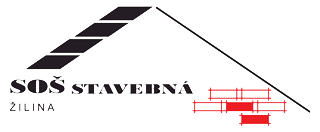 